Паспорт группы №7Во II младшей группе № 7 всего 28 детей, из них 19 мальчиков и 9 девочек.С детьми работают:    Зелинская Лия Борисовна – воспитатель                                        Левошина Тамара Александровна – младший                                                 воспитательМатериально – техническое обеспечение  образовательного процесса в группе (методические пособия и литература)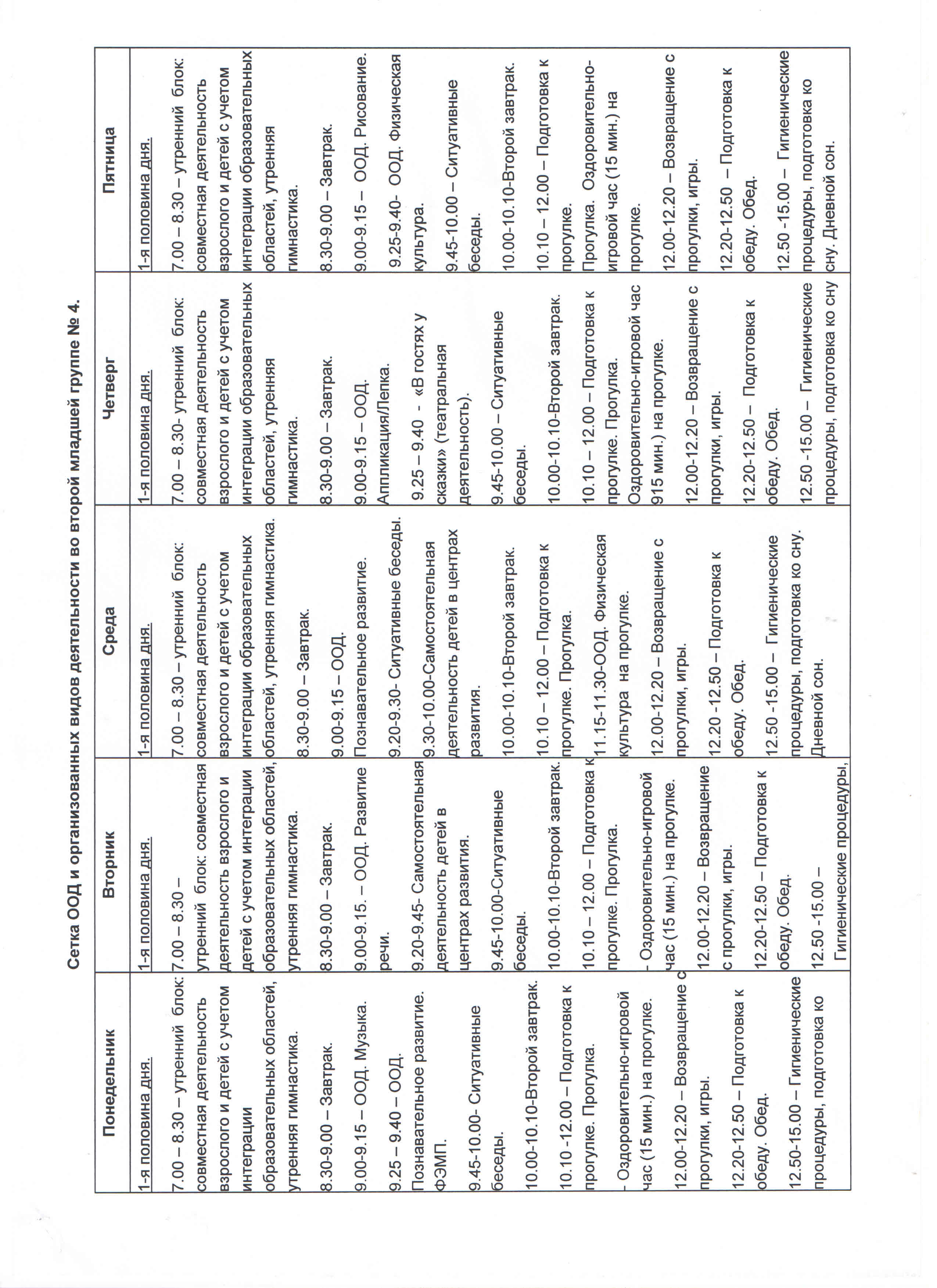 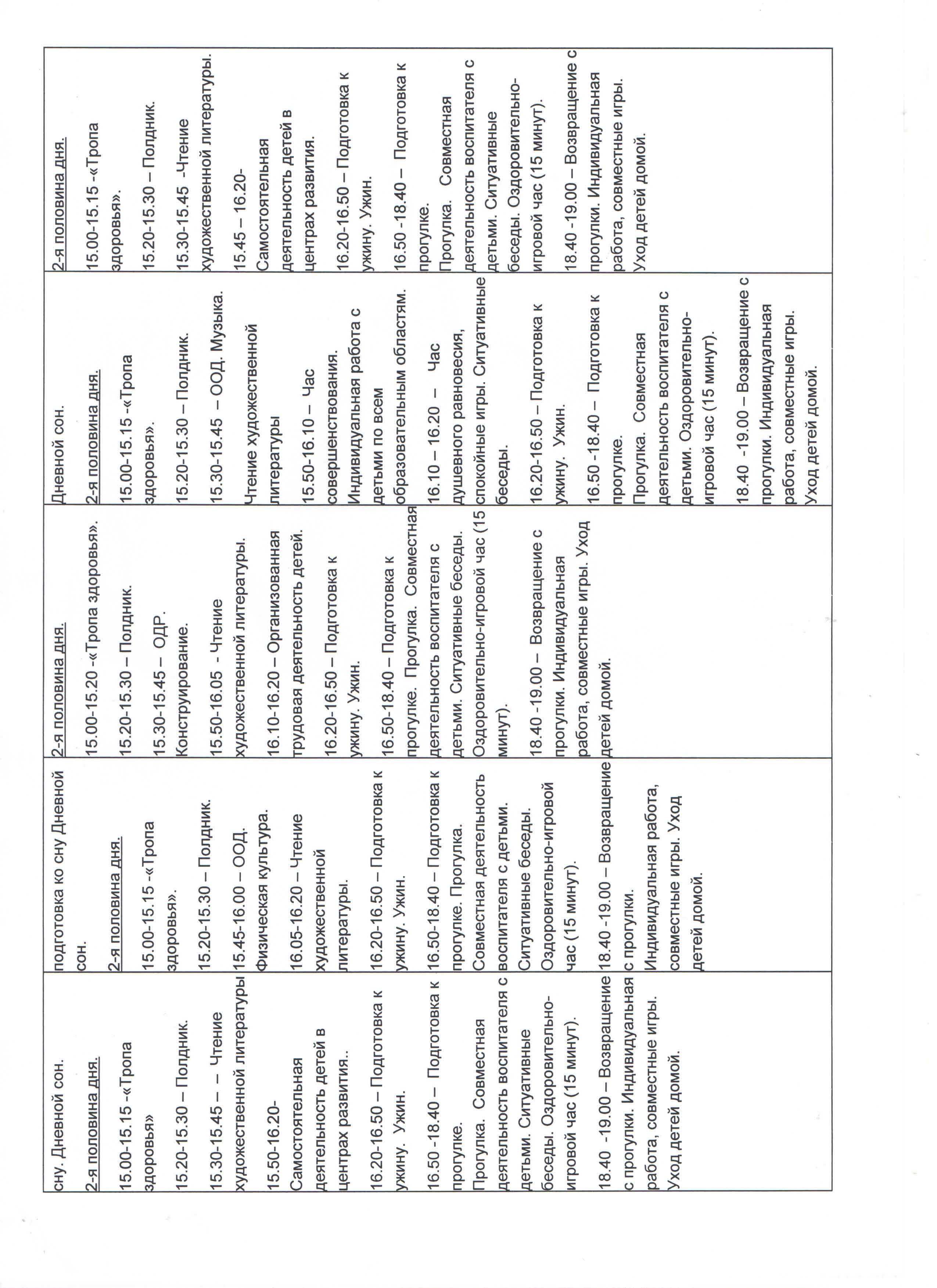 Автор и название литературыИсходные данные1Буре Р.С. Социально- нравственное воспитание д/м (3-7 лет)Мозаика-синтез;М.:; 20112Петрова В.И. Стульник Т.Д. Этические беседы с детьми 4-7 летМозаика-синтез;М.:; 20123Белая К.Ю. Формирование основ безопасности у д/ш (3-7 лет)Мозаика-синтез;М.:; 20124Сайлина Е.Ф. Знакомим д/ш с ПДД (3-7 лет)5Губанова Н.Ф. Развитие игровой деятельности. Младшая группа 3-4 годаМозаика-синтез;Москва; 20126Павлова Л.Ю. Сборник д/и по ознакомлению с окружающим миром (3-7 лет)7Шиян О.А. Развитие творческого мышления. Работаем по сказке (3-7 лет)Мозаика-синтез;Москва; 20138Дыбина О.В. Ознакомление с предметами и социальным окружением мл. гр. (3-4г.)Мозаика-синтез;Москва; 20149Пономарева А.И. Позина В.А. ФЭМП мл.гр. (3-4г)Мозаика-синтез;Москва; 201310Рабочая тетрадь по ФЭМП Д. Денисова, Ю. Дорожин. Математика для малышейМозаика-синтез;Москва; 201311Соломенникова О.А. Ознакомление с природой в д/с мл. гр. (3-4г.)Мозаика-синтез;Москва; 201412Гербова В.В. Развитие речи в д/с мл. гр. (3-4г.)Мозаика-синтез;Москва; 200713Рабочая тетрадь по развитию речи Д.Денисова, Ю. Дорожин «Развитие речи у малышей»Мозаика-синтез;Москва; 200714Раздаточный материал «развития речи в детском саду» для работы с детьми 2-4 лет. Гербова В.В.15Комарова Т.С. Изобразительная деятельность в детском саду (3-4г.)Мозаика-синтез;Москва; 200716Хрестоматия для чтения детям в детском саду и дома 3-4 г.Мозаика-синтез;Москва; 201417Примерная общеобразовательная программа д/ш образования от рождения да школы соответствует ФГОС Н.Е. ВераксаМозаика-синтез;Москва; 201418С.В. Чирикова. Родительские собрания в детском саду, младшая группаИзд. «Вано» г. Москва, 201319М.Ф. Литвинова. Подвижные игры и игровые упражнения для детей 3 года жизни«Менно пресс» Москва, 200520Б.Ф. Шефрыгин «Если малыш часто болеет»«Просвещение», Москва, 199021З.М. Богуславская, Е.О. Смирнова «Развитие игры для детей младшего дошкольного возраста»«Просвещение», Москва, 199122Фонотека (сказки, музыка, детские песни)23Игрушки, развивающие игры, строительные наборы, конструкторы24Игрушки и декорация для игровой деятельности25Материал для оформления информационного участка для родителей